Liturgieoverzicht voor de morgendienst van Eerste Kerstdag,  25 december 2020 om 10.00 uur in de Andreaskerk te Hattem"In deze dienst zal het evangelie uitgelegd worden aan de hand van het schilderij “de Heilige familie met de engelen” van Rembandt van Rijn."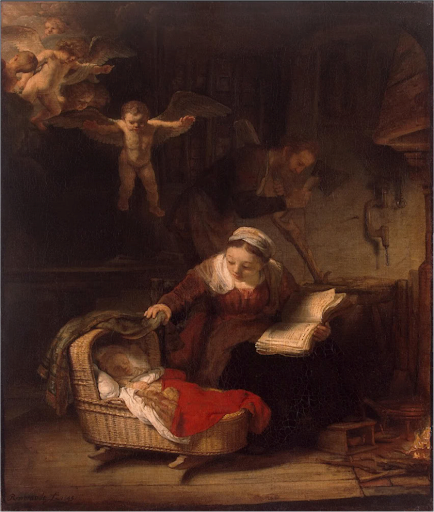 Voorganger	: ds. D.M. van de LindeOrganist	: dhr. G. van de PutKoster		: dhr. G.  BremBeamer		: Bram van Belzen, Chris van Meerveld en Karsten DijsOrgelspelWelkom en mededelingenZingen Gezang 139: 1, 2 en 3 (LB)1. Komt, verwondert u hier, mensen,ziet, hoe dat u God bemint,ziet vervuld der zielen wensen,ziet dit nieuwgeboren kind!Ziet, die 't woord is, zonder spreken,ziet, die vorst is, zonder pracht,ziet, die 't al is, in gebreken,ziet, die 't licht is, in de nacht,ziet, die 't goed is, dat zo zoet is,wordt verstoten, wordt veracht.2.Ziet, hoe dat men met Hem handelt,hoe men Hem in doeken bindt,die met zijne godheid wandeltop de vleugels van de wind.Ziet, hoe ligt Hij hier in lijdenzonder teken van verstand,die de hemel moet verblijden,die de kroon der wijsheid spant.Ziet, hoe tere is de Here,die 't al draagt in zijne hand.3. O Heer Jesu, God en mense,die aanvaard hebt deze staat,geef mij wat ik door U wense,geef mij door uw kindsheid raad.Sterk mij door uw tere handen,maak mij door uw kleinheid groot,maak mij vrij door uwe banden,maak mij rijk door uwe nood,maak mij blijde door uw lijden,maak mij levend door uw dood!Bemoediging en groetZingen Psalm 72: 1 en 6 (OB) 1. Geef, HEER, den Koning Uwe rechten,
En Uw gerechtigheid
Aan 's Konings zoon om Uwe knechten
Te richten met beleid.
Dan zal Hij al Uw volk beheren,
Rechtvaardig, wijs en zacht;
En Uw ellendigen regeren;
Hun recht doen op hun klacht.6. Ja, elk der vorsten zal zich buigen
En vallen voor Hem neer;
Al 't heidendom Zijn lof getuigen,
Dienstvaardig tot Zijn eer.
't Behoeftig volk, in hunne noden,
In hun ellend' en pijn,
Gans hulpeloos tot Hem gevloden,
Zal Hij ten redder zijn.GeloofsbelijdenisZingen Psalm 98: 1 en 4 (Lb 1973)1. Zingt een nieuw lied voor God den HERE,want Hij bracht wonderen tot stand.Wij zien Hem heerlijk triomferenmet opgeheven rechterhand.Zingt voor den HEER, Hij openbaardebevrijdend heil en bindend rechtvoor alle volkeren op aarde.Hij doet zoals Hij heeft gezegd.4. Laat alle zeeën, alle landenHem prijzen met een blij geluid.Rivieren klappen in de handen,de bergen jubelen het uit.Hij komt, Hij komt de aarde richten,Hij komt, o volken weest verblijd,Hij komt zijn koninkrijk hier stichten,zijn heil en zijn gerechtigheid.Gebed om de opening van  het WoordKinderlied Gezang 486 (Lb 2013)1. Midden in de winternacht
Ging de hemel open
Die ons 't Heil der wereld bracht
't Antwoord op ons hopen
Elke vogel zingt zijn lied
Herders waarom zingt gij niet?
Laat de citers slaan
Blaast de fluiten aan
Laat de bel, laat de trom
Laat de beltrom horen
Christus is geboren!2. Vrede was het overal
Wilde dieren kwamen
Bij de schapen in de stal
En zij speelden samen
Elke vogel zingt zijn lied
Herders waarom speelt gij niet?
Laat de citers slaan
Blaast de fluiten aan
Laat de bel, laat de trom
Laat de beltrom horen
Christus is geboren!3. Ondanks winter, sneeuw en ijs
Bloeien alle bomen
Want het aardse paradijs
Is vannacht gekomen
Elke vogel zingt zijn lied
Herders waarom danst gij niet?
Laat de citers slaan
Blaast de fluiten aan
Laat de bel, laat de trom
Laat de beltrom horen
Christus is geboren!4. Zie, reeds staat de morgenster
Stralend in het duister
Want de dag is niet meer ver
Bode van de luister
Die ons weldra op zal gaan
Herders blaast uw fluiten aan
Laat de bel, bim, bam
Laat de trom, rom, bom
kere om, kere om
Laat de beltrom horen
Christus is geboren!Schriftlezing: Lucas 2 vers 1 - 20  (HSV)1 En het geschiedde in die dagen dat er een gebod uitging van keizer Augustus dat heel de wereld ingeschreven moest worden.2Deze eerste inschrijving vond plaats toen Cyrenius over Syrië stadhouder was.3En ze gingen allen op weg om ingeschreven te worden, ieder naar zijn eigen stad.4Ook Jozef ging op weg, van Galilea uit de stad Nazareth naar Judea, naar de stad van David, die Bethlehem heet, omdat hij uit het huis en het geslacht van David was,5om ingeschreven te worden met Maria, zijn ondertrouwde vrouw, die zwanger was.6En het geschiedde, toen zij daar waren, dat de dagen vervuld werden dat zij baren zou,7en zij baarde haar eerstgeboren Zoon, wikkelde Hem in doeken en legde Hem in de kribbe, omdat er voor hen geen plaats was in de herberg.8En er waren herders in diezelfde streek, die zich ophielden in het open veld en 's nachts de wacht hielden over hun kudde.9En zie, een engel van de Heere stond bij hen en de heerlijkheid van de Heere omscheen hen en zij werden zeer bevreesd.10En de engel zei tegen hen: Wees niet bevreesd, want zie, ik verkondig u grote blijdschap, die voor heel het volk wezen zal,11namelijk dat heden voor u geboren is de Zaligmaker, in de stad van David; Hij is Christus, de Heere.12En dit zal voor u het teken zijn: u zult het Kindje vinden in doeken gewikkeld en liggend in de kribbe.13En plotseling was er bij de engel een menigte van de hemelse legermacht, die God loofde en zei:14Eer zij aan God in de hoogste hemelen, en vrede op aarde, in mensen een welbehagen.15En het geschiedde, toen de engelen van hen weggegaan waren naar de hemel, dat de herders tegen elkaar zeiden: Laten wij dan naar Bethlehem gaan en dat woord zien dat er geschied is, dat de Heere ons bekendgemaakt heeft.16En zij gingen met haast en vonden Maria en Jozef, en het Kindje liggend in de kribbe.17Toen zij Het gezien hadden, maakten zij overal het woord bekend dat hun over dit Kind verteld was.18En allen die het hoorden, verwonderden zich over wat door de herders tegen hen gezegd werd.19Maar Maria bewaarde al deze woorden en overlegde die in haar hart.20En de herders keerden terug en zij verheerlijkten en loofden God om alles wat zij gehoord en gezien hadden, zoals tot hen gesproken was.Zingen Gezang 505: 1, 2 en 3  (Lb 2013)1.  In de nacht gekomenkind van hogerhand,licht in blinde ogen,licht dat zingend brandt,kom in onze dagen,kom in onze nacht,hoor de aarde klagen –Heer, de wereld wacht!2. In de nacht gekomenkind dat met geduldeeuwenoude dromeneindelijk vervult,kom in onze dagen,kom in onze nacht,kom met uw gestage,milde overmacht.3. In de nacht gekomenonmiskenbaar kind,kom, doorwaai de bomen,zachte zuidenwind,kom in onze dagen,kom in onze nacht,laat uw morgen dagen,kom – de wereld wacht.Verkondiging. 	Zingen Zingend Gezegend 118: 1, 2, 3 en 41. God in ons midden,
Heer, wij aanbidden,
met al uw kinderen wereldwijd,
uw trouw aan mensen,
uw onbegrensde,
uw ongekende majesteit.

2. Lam dat de zonden draagt, 
Lam dat de leeuw verjaagt,
uw wieg een kribbe, uw troon een kruis -
Gij spreidt geen macht ten toon,
Gij zijt, o mensenzoon,
onder een open hemel thuis.

3. Licht van de overkant,
fakkel die eeuwig brandt,
o vlam die ons naar Gods land geleidt,
wie lopen in uw licht, 
zie, over hun gezicht,
valt al de glans der eeuwigheid.

4. Koning der volken,
kom op de wolken,
keer al het kwade ten goede om,
kom, Lam dat voor ons bloedt,
kom, licht in overvloed,
kom spoedig, Here Jezus, kom!Dankgebed en voorbedeCollecteZingen: Ere zij GodEre zij God, ere zij God,in den hoge, in den hoge, in den hoge.Vrede op aarde, vrede op aarde,in de mensen een welbehagen.Ere zij God in den hoge, Ere zij God in den hoge.Vrede op aarde, vrede op aarde,in de mensen een welbehagen.In de mensen, een welbehagen, een welbehagen.Ere zij God, ere zij God, in den hoge, in den hoge, in den hoge.Vrede op aarde, vrede op aarde, in de mensen een welbehagen.Amen, amen.Zegen